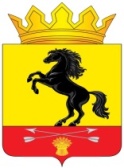                 АДМИНИСТРАЦИЯМУНИЦИПАЛЬНОГО ОБРАЗОВАНИЯ       НОВОСЕРГИЕВСКИЙ РАЙОН         ОРЕНБУРГСКОЙ ОБЛАСТИ                 ПОСТАНОВЛЕНИЕ___01.03.2024_____ №  _____145-п_________                  п. НовосергиевкаО внесении изменений в постановление от 08.02.2024 №92-п На основании приказа Министерства строительства и жилищно-коммунального хозяйства Российской Федерации от 11 декабря 2023 года №888/пр «О нормативе стоимости одного квадратного метра общей площади жилого помещения по Российской Федерации на первое полугодие  2024 года и показателях средней рыночной стоимости одного квадратного метра общей площади жилого помещения по субъектам Российской Федерации на I квартал 2024 года», учитывая сложившуюся рыночную цену на жилье на территории Новосергиевского района, и в целях реализации постановления Правительства Оренбургской области от 28.07.2008 № 290-п «Об утверждении положения о предоставлении многодетным семьям социальных выплат для приобретения или строительства жилья»:1. Пункт 1  постановления администрации района от 08.02.2024 №92-п «О стоимости 1 кв.м. жилья в Новосергиевском районе в  I квартале 2024 года»  дополнить абзацем следующего содержания:-  на вторичном рынке жилья на территории Новосергиевского поссовета – 59000,00 рублей.2. Контроль за исполнением настоящего постановления возложить на исполняющего обязанности заместителя главы администрации района  по экономическим вопросам Кривошееву И.И.3. Настоящее постановление вступает в силу с момента подписания,  распространяет свое действие на правоотношения, возникшие с 01.02.2024 года и  подлежит опубликованию  (обнародованию)  на портале НПА муниципальных образований Новосергиевского района Оренбургской области (сетевое издание), novosergievka.org и периодическом печатном  издании Информационный  бюллетень «Муниципальный вестник Новосергиевского района».Глава администрации района                                                                     А.Н.СкиркоРазослано: Кривошеевой И.И., ведущему специалисту по обеспечению жильем администрации района, Гостевой Е.Е., орготделу, прокурору.        